Course Code			: 19ELN25Course Title			: Basic ElectronicsCourse Teachers	 	: Dr.Nagesh K N, Mr. Harish V, Ms. Hemalatha B  & Mrs. Souparnika  JadhavCourse Co-ordinator                : Mr. Harish V 1. COURSE DESCRIPTIONThe Course covers fundamental principles of Electronics and Communication. The main topics covered are Semiconductor Diodes and Applications, Bipolar Junction Transistors, Digital Electronics, Operational Amplifiers and Communication Systems.2. COURSE OBJECTIVE:Understand the working of semiconductor diodes, zener diodes and its applications. Describe the working of transistors and oscillators.Learn the basics of number systems and digital electronic fundamentals.Design the working of op-amps and their applications.Understand the basic principles of communication system.3. COURSE PLAN:4. TEXT BOOK:T1.David A Bell: “Electronic Devices and Circuits”, (Chapters 1-3), Oxford University Press, New Delhi, 5th  Edition, 2008, ISBN: 9780195693409.T2. Kothari. D.P., and I. J. Nagrath: “Basic Electronics”, (Chapters 4,5), McGraw Hill Education (India) Private Limited, 1st Edition, 2014, ISBN: 9789332901582.T3.George. Kennedy: “Electronic Communication Systems”, TMH, 4th  Edition, 1993, ISBN: 0074636820. 5. REFERENCE BOOKS:R1. Boylestad .R.L., and Louis. Nashlesky: “Electronic Devices and Circuit Theory”, Pearson Education, 10th Edition, 2012, ISBN: 9788131764956.R2. Thomas L. Floyd: “ Digital Fundamentals”, 3rd  edition, UBS , 2001, ISBN-81:97881852745916. EVALUATION SCHEME:7. COURSE OUTCOMES:On successful completion of this module, students should be able to:Analyze the characteristics and working of semiconductor diode and analyze its use in rectification and regulation.Describe the operation of BJT as an Amplifier/Switch and its use in various circuits.Identify different number systems, convert from one base to another base, understand the working of different logic gates and design logic circuits using them. Analyze and design OP-AMP circuits for basic mathematical operations.Apply the principles of amplitude modulation, frequency modulation.	   Course Teacher				                                             HOD           Dr. Nagesh K. N 							Dr. Nagesh K. N           Mr. Harish V		         		                                           Mrs. Souparnika  Jadhav         Ms. Hemalatha B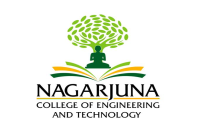 NAGARJUNA COLLEGE OF ENGINEERING & TECHNOLOGY(An Autonomous under VTU)DEPARTMENT OF ELECTRONICS & COMMUNICATION ENGG.2nd  Semester 2019-2020COURSE HANDOUTClass Sl NoModule and Title/ Page No.Topics to be covered% of portions covered % of portions covered Class Sl NoModule and Title/ Page No.Topics to be coveredCovered in the chapter                                                                                                                                                                                                                                                                                                                                                                                                                                                                                                     Cumulative Module IIIDigital Electronics FundamentalsT2 page no10.2 – 11.19Difference between analog and digital signals, Number system(decimal, binary)20%20%Module IIIDigital Electronics FundamentalsT2 page no10.2 – 11.19Number system (octal, hexadecimal)20%20%Module IIIDigital Electronics FundamentalsT2 page no10.2 – 11.19Addition and Subtraction using 1’s and 2’s complement20%20%Module IIIDigital Electronics FundamentalsT2 page no10.2 – 11.19Boolean Algebra, De Morgan’s theorem20%20%Module IIIDigital Electronics FundamentalsT2 page no10.2 – 11.19Basic and universal gates20%20%Module IIIDigital Electronics FundamentalsT2 page no10.2 – 11.19Half and Full adder20%20%Module IVOperational AmplifiersT2 page no6.2 – 6.12Introduction to OP-AMP, Differential amplifier Configurations, 20%40%Module IVOperational AmplifiersT2 page no6.2 – 6.12Pin configuration of OP-AMP. Ideal characteristics of OP-AMP, OP-AMP parameters20%40%Module IVOperational AmplifiersT2 page no6.2 – 6.12Applications: Inverting and Non Inverting OP-AMP circuits 20%40%Module IVOperational AmplifiersT2 page no6.2 – 6.12OP-AMP applications: Voltage Follower, Adder, Subtractor20%40%Module IVOperational AmplifiersT2 page no6.2 – 6.12Integrator, Differentiator, Comparator20%40%Module IVOperational AmplifiersT2 page no6.2 – 6.12Numerical examples as applicable.20%40%Module VCommunication SystemsT3 page no1 – 35Introduction, Elements of Communication Systems20%60%Module VCommunication SystemsT3 page no1 – 35Modulation, Need for modulation, Amplitude Modulation20%60%Module VCommunication SystemsT3 page no1 – 35Spectrum Power, frequency modulation20%60%Module VCommunication SystemsT3 page no1 – 35Comparison of AM and FM20%60%Module VCommunication SystemsT3 page no1 – 35Numerical examples as applicable.20%60%Module ISemiconductor Diodes and ApplicationsT1 page no34 – 77PN-junction diode, equivalent circuit of a diode,20%80%Module ISemiconductor Diodes and ApplicationsT1 page no34 – 77Zener diode, Zener diode as voltage regulator20%80%Module ISemiconductor Diodes and ApplicationsT1 page no34 – 77Rectification: HWR and numerical20%80%Module ISemiconductor Diodes and ApplicationsT1 page no34 – 77FWR and numerical20%80%Module ISemiconductor Diodes and ApplicationsT1 page no34 – 77Bridge rectifier20%80%Module ISemiconductor Diodes and ApplicationsT1 page no34 – 77Numerical examples as applicable.20%80%Module IIBJT and applicationsT1 page no144 – 158T2 page no7.3 – 7.10Construction and working of transistor, Transistor configuration(CE)20%100%Module IIBJT and applicationsT1 page no144 – 158T2 page no7.3 – 7.10Transistor configuration(CC,CB)20%100%Module IIBJT and applicationsT1 page no144 – 158T2 page no7.3 – 7.10BJT as a switch and amplifier, Feedback amplifiers: principle properties, 20%100%Module IIBJT and applicationsT1 page no144 – 158T2 page no7.3 – 7.10Advantages of negative feedback and Oscillator20%100%Module IIBJT and applicationsT1 page no144 – 158T2 page no7.3 – 7.10Barkhausen’s criteria and RC phase shift oscillators, Numerical examples as  applicable.20%100%ComponentWeightageDate CIE 110%CIE 210%MakeupCIE 10%AAT-1(Surprise Test )5%AAT-2(Open Book Test )5%Integrated LAB25%SEE50%